April 27 – May 12020Unit: Spring “All of us have moments in our childhood where we come alive for the first time. And we go back to those moments and think, ‘This is when I became myself.'”– Rita Dove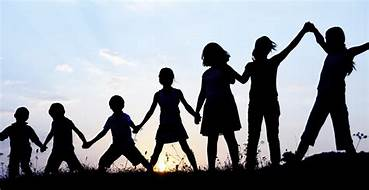                                                                                                                            Monday 27Book Reading: Dear Zoo – By Rod CampbellYouTube:  https://www.youtube.com/watch?v=7kfW1UIeIwQ       Click to hear Ms.B reading a bookParent & Child Activity:  Write or type out the Alphabet and point to each letter as you sing the Alphabet song with your child.Write your child’s name on a piece of paper and practice naming the letters in order.  Make a daily weather observation (Sunny, Rainy, Cloudy, Etc.)Talk about shapes and their sides choose a shape and draw it on a paper allow your child to trace/color.Practice counting 1-10 using small objects such as blocs, Coins, or Dried beans. SUPERVISE child as small items can be a choking hazard.(Please make of use of the free website Education.com for free fun learning games that your child may use when you sign in using the code 32pbh2) For more information look at the Previous email sent on how to access                                                                                                                                                                                                Tuesday 28                                                                               Book reading:  I Will Love You Forever – By Caroline Jayne Church YouTube: https://www.youtube.com/watch?v=aMVdvGpaTwE      Click to hear Ms.B reading a bookParent & Child Activity:  Write or type out the Alphabet and point to each letter as you sing the Alphabet song with your child.Write your child’s name on a piece of paper and practice naming the letters in order.  Make a daily weather observation (Sunny, Rainy, Cloudy, Etc.) Play paper basketball: Crumple up scrap paper (I.e. Newspaper, construction paper, wrapping paper) to make a ball. Set up a “Basketball hoop” by using an empty bowl, box or bin. Practice shooting in the ball made of paper to help your child develop their Fine motor skills.                                                                                                                                                                                Wednesday 29                                                                                                                                                                                                                                                 Book reading: Silly Sally -By Audrey WoodYouTube: https://www.youtube.com/watch?v=TsHbd9OZUf8    Click to hear Ms.B reading a bookParent & Child Activity:  Write or type out the Alphabet and point to each letter as you sing the Alphabet song with your child.Write your child’s name on a piece of paper and practice naming the letters in order. Talk about shapes and their sides choose a shape and draw it on a paper allow your child to trace/color.Help your child understand the concept of “upside down” with objects before trying pictures. Show them a familiar object or toy; then turn it over or upside down and see if your child will turn it upright. Gather objects and turn them upside down, allow your child to point out distinctive features which tells why the object is upside down. Together sit over the bed or couch allowing your heads to hang. Let your child see what the world looks like upside down. Describe how things look.                                                                                                                                                                                              Thursday 30 Book Reading: I love my white shoes By Eric LitwinYouTube:  https://www.youtube.com/watch?v=fj_z6zGQVyM       Youtuber Parent & Child Activity:   Write or type out the Alphabet and point to each letter as you sing the Alphabet song with your child.Write out the numbers 1-10 and practice counting, be sure to also ask the child to name the number sporadically to help them actually learn the numbers.Make a daily weather observation (Sunny, Rainy, Cloudy, Etc.)Write your child’s name on a piece of paper and have your child use stickers to cover each letter to “write” their name with stickers. You can also make shapes.Note: If you do not have stickers you may use other small items such as buttons, beans, pasta etc. Supervise all children as small objects can be choking hazard.                                                                                                                                                                                                        Friday 1Book Reading:  There’s a monster in your book By Tom Fletcher You Tube:   https://www.youtube.com/watch?v=ggD-hJMXbeY     Click to hear Ms.B reading a book                            Parent & Child Activity: Write or type out the Alphabet and point to each letter as you sing the Alphabet song with your child.Write your child’s name on a piece of paper and practice naming the letters in order.  Make a daily weather observation (Sunny, Rainy, Cloudy, Etc.)Talk about shapes and their sides choose a shape and draw it on a paper allow your child to trace/color.Practice counting 1-10 using small objects such as blocs, Coins, or Dried beans. SUPERVISE child as small items can be a choking hazard.Leaning to sort: Gather materials to sort into separate piles such as spoons and forks               socks and shoes                hair and pins etc.Start by showing the sorting process with several objects and then invite your child to help you out.(If the child puts an object in the wrong pile wait to see if s/he will figure it out before correcting them. As they improve make the activity more challenging)